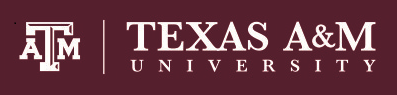 Guidelines for Authorship and Publication Practices
Guideline Statement  This guideline sets forth expectations concerning the authorship of multi-authored or collaborative studies by faculty, staff, and students at Texas A&M University.  This guideline clarifies the responsibilities of authors in collaborative studies, including the designation of a one author responsible for an entire manuscript, creative work, or intellectual product and the adoption of standards for collaborative projects consistent with relevant disciplinary standards.  Official Procedure/ Responsibilities/ Process AUTHORSHIP All authors of multi-authored or collaborative studies are responsible for publications, creative work, or other intellectual products resulting from those studies.  Co-authors should undertake two critical safeguards to assure the accuracy in their work.  1.1	the active participation of each co-author in verifying the part of a manuscript, creative work, or other intellectual product that falls within his/her specialty area, and 1.2	the designation of a primary author who is responsible for the entire manuscript,  creative work, or intellectual product. CRITERIA FOR AUTHORSHIP Criteria for authorship of a manuscript, creative work, or other intellectual product should be consistent with the norms of the discipline. 2.1	Role of the Primary AuthorThe primary author should be able to assure that he/she has reviewed all the primary data,  primary sources, critical information, or major elements on which the a publication, creative work, or other intellectual product is based and should be able to provide a brief description of the role of each co-author.  The primary author should be able to demonstrate that each co-author has been afforded the opportunity to review and approve the final product in draft form to the extent possible, given individual expertise. PUBLICATION PRACTICES Researchers and creative artists should review each proposed scholarly or creative work to assure that the work was done accurately; methods were described fully; analysis were appropriate; references and citations are complete and fully consistent with disciplinary practices; and final conclusions were consistent with the overall work.ADVISORY GUIDELINES Because each discipline addresses intellectual or creative problems with different methods, each department or, if necessary, laboratory or program should follow disciplinary guidelines that identify practices that seem most likely to enhance the quality of work conducted by its members. It is expected that the lead researcher will discuss these guidelines with prospective co-authors.Contact OfficeDivision of Research 979-845-8585